Офисные приложения Microsoft Power Point 2007файл http://lyceum.nstu.ru/grant/PowerPoint2007_1.htm 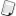    МАЛЕНЬКИЕ СЕКРЕТЫ УСПЕШНОЙ ПРЕЗЕНТАЦИИфайл http://www.nachalka.com/book/export/html/1325 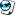  Тестирование в Power Pointфайл http://www.rosinka.vrn.ru/pp/  Обзор офисного пакета OpenOfficeфайл https://docs.google.com/file/d/0B0EX8kCFHb8OYjJiMDE4NzgtZmUxOC00NjdhLWFhM2YtMGNlZGE0ZDU4ZTE3/edit?hl=ru&pli=1  Создание текстового документа с помощью OpenOffice.org Writerфайл http://lyceum.nstu.ru/grant/swriter1.htm  Создание электронной таблицы с помощью OpenOffice.org Calcфайл http://lyceum.nstu.ru/grant/Calc1.htm  Создание презентаций с помощью OpenOffice.org Impressфайл http://cde.sipkro.ru/teacher/file.php/8/LXF136.school.pdf 